MRS. WATTS’SNOW DAY ASSIGNMENTS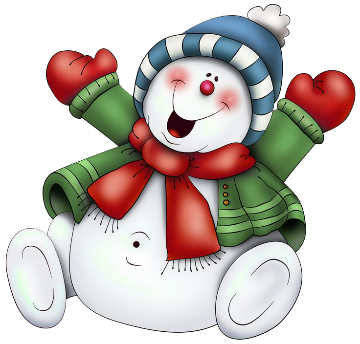 DAY #1Do you think you should have unlimited access to your cell phone while at school?  Write a paragraph explaining your answer.DAY #2If you could invent a new mobile app, what would it be?  Write a paragraph explaining your answer.DAY #3Would you rather come to school each day or stay at home and take all of your classes online?  Write a paragraph explaining your answer.DAY #4Have you or someone you know ever been cyberbullied?  How did it make you/them feel?  What can we do as a school to keep kids from being cyberbullied?  Write a paragraph explaining your answer.DAY #5List (5) Internet safety tips for teens and explain the importance of each.